Mikroskopering av planteceller - fagermose Hensikt
Vi ser på kloroplastene i planteceller og hvordan de er organisert i et blad.MaterialeFagermose kan finnes i skogen, gjerne på litt fuktige områder. Kan tørkes og lagres i kjøleskap. Ca. en dag før bruk kan den legges i vann så blir den like fin.ObjektglassDekkglass MikroskopFremgangsmåteLag et mikroskoppreparat av et enkelt blad fra mosenObserver i mikroskop. Ser du cellene? Ser du kloroplaster? Kan du se celleveggene? Hvordan er cellene organisert ytterst mot kanten av bladet? Noter det du ser.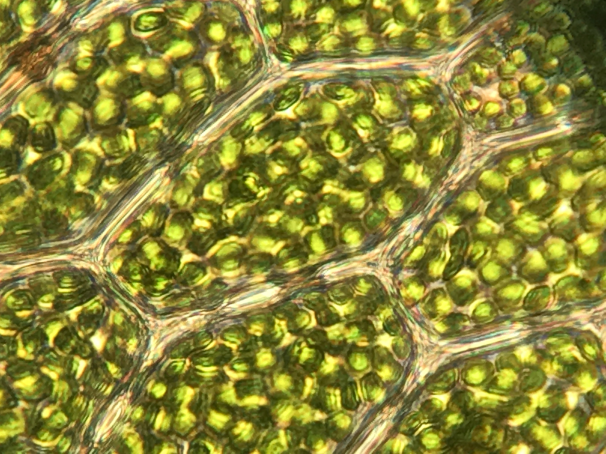 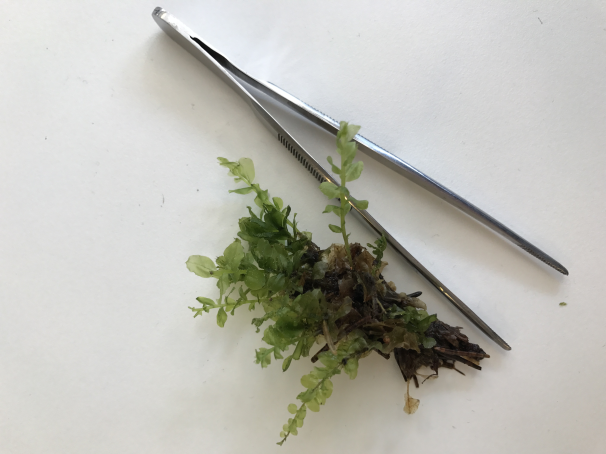 